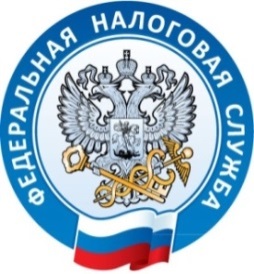                  Новый закон ККТ  С 15 июля 2016 года вступил в силу Федеральный закон № 290-ФЗ «О внесении изменений в Федеральный закон «О применении контрольно-кассовой техники при осуществлении наличных денежных расчетов и (или) расчетов с использованием платежных карт» и отдельные законодательные акты Российской Федерации».Закон предусматривает следующие основные положения: Передача информации о расчетах через операторов фискальных данных в ФНС России.Возможность осуществления всех регистрационных действий с ККТ и иного юридически значимого документооборота по вопросам применения ККТ через личный кабинет на сайте ФНС России.Изготовление кассовых чеков и бланков строгой отчетности исключительно кассовыми аппаратами с возможностью их направления в электронной форме на абонентский номер или электронную почту покупателя. Бланк строгой отчетности приравнен к кассовому чеку.Применение кассовых аппаратов при оказании услуг, а также плательщиками единого налога на вмененный доход и патента.Применение фискального накопителя (аналог электронной контрольной ленты защищенной) с возможностью его самостоятельной замены 1 раз в 3 года плательщиками ЕНВД и патента, а также сферы услуг. Предельные сроки применения фискального накопителя законом не ограничены.Техническое обслуживание не обязательно для регистрации кассового аппарата в ФНС России.Экспертиза произведенных кассовых аппаратов и технических средств операторов фискальных данных.Поэкземплярный учет ФНС России произведенных кассовых аппаратов и фискальных накопителей в форме реестров.Возможность применения ККТ в автономном режиме при определенных условиях.Новые формы контрольных мероприятий, возможность запроса в банках информации по счетам в ходе оперативных проверок.С 1 июля 2017 года старый порядок прекратил свое действие. При этом у предприятий сферы услуг, владельцев торговых автоматов, а также лиц, применяющих патент и ЕНВД, то есть для малого бизнеса, который не был обязан применять ККТ, будет еще целый год для перехода на новый порядок, для них он становится обязательным с 1 июля 2018 года.Подробную информацию о новом порядке применения ККТ можно получить на официальном сайте ФНС России www.nalog.ru  в разделе «Новый порядок применения контрольно-кассовой техники и по телефонам 8(4152)49-02-87, 29-87-53 Межрайонная ИФНС России № 3 по Камчатскому краю